International Water ConflictUSA / Mexico Conflict – My IB One2One LessonLocation: Annotate on the river and the zone of conflict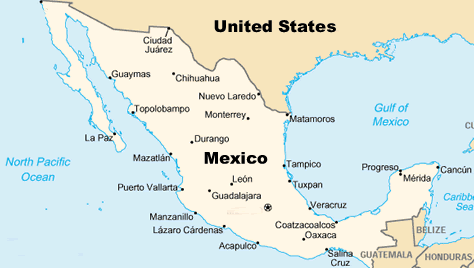 